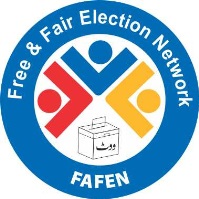 Press Releaseفافن کے پارلیمانی معلوماتی پورٹل کا اجراعوام اور منتخب نمائندوں میں فاصلے کم کرنے میں مدد ملے گی  ، ترجمان اسلام آباد ( 24 فروری2015 )فافن نےشہریوں اور منتخب نمائندوں کے مابین تعمیری ربط و ضبط کے فروغ کیلئے اپنے پارلیمانی معلوماتی ویب پورٹل کا اجرا کردیا ہے   ۔ شہری اس پورٹل کے ذریعے اپنے  منتخب  نمائندوں اور قائمہ کمیٹیوں  کے کام سے آگاہ رہنے کیساتھ ساتھ  رہ سکیں گے  بلکہ  اپنے  تبصرے  اور مسائل بھی ان تک پہنچانے کے قابل ہونگے  ۔ پارلیمانی معلوماتی  پورٹل کی افتتاحی تقریب  منگل کے روز یہاں ایک مقامی  ہوٹل میں منعقد ہوئی۔ فافن کا پارلیمانی معلوماتی پورٹل  قومی اسمبلی ، سینیٹ اور صوبائی اسمبلیوں  میں ہونیوالے پارلیمانی بحث مباحثے اور فیصلوں تک شہریوں کی رسائی آسان  بنانے کا ایک منفرد قدم  اور قانون ساز اداروں کی طرف سے انجام دی جانیوالی خدمات   کو عام فہم بنانے  کی ایک کوشش ہے ۔ ایسے  حالات  میں  یہ ایک اہم پیشرفت ہے  کہ  جب سیاست اور سیاستدانوں کو متنازعہ بنانے کی کوششیں ان سیاسی اداروں کو کمزور کر رہی ہیں جنہوں نے   ہمیشہ تنازعات میں کمی لانے اور ملک میں سیاسی استحکام کیلئے اہم کردار ادا کیا ہے  ۔  اس موقع پر  فافن کے ترجمان کا کہنا تھا کہ ہمارا مقصد جمہوری استحکام کے پیشگی تقاضے کے طور پر ملک میں جمہوری اداروں کی بالا دستی کو مسلمہ بنانے میں مدد فراہم کرنا ہے ۔ قانون ساز اداروں کے سوا کوئی ادارہ ملک کے لوگوں کیلئے مجموعی عوامی مطالبات کا سیاسی طور پر قابل قبول حل پیش نہیں کر سکتا ۔   پورٹل کے استعمال کے ذریعے رائے دہندگان اس جانچ پرکھ کے قابل ہو جائینگے کہ آیا انکے نمائندے انکے مطالبات پر دھیان دے رہے ہیں اور عملی طور پر انکی امنگوں کی ترجمانی کا فرض ادا کر رہے  ہیں  ۔ اس کی بدولت رائے دہندگان کو نہ صرف انتخابات کے دوران حقیقت پر مبنی فیصلے کرنے میں مدد ملے گی بلکہ منتخب نمائندوں میں بھی  احساس ذمہ داری مزید بڑھے گا۔ علاوہ ازیں یہ پورٹل شہریوں کو  جدید مواصلاتی ذرائع جیسا کہ خطوط یا ای میل کے ذریعے اپنے نمائندوں سے مربوط کرنے کے قابل بناتا ہے ۔اس کا مقصد قانون سازی اور پالیسی معاملات میں شہریوں اور ان کے منتخب نمائندوں کے مابین تعمیری ربط و ضبط کی حوصلہ افزائی کرنا ہے جو کہ ذمہ دار قانون ساز گورننس کیلئے انتہائی اہم ہے ۔  شہری اب قانون سازی کے معاملات پر اپنی حمائت یا مسترد کرنے کے حوالے سے منتخب نمائندوں کو خطوط ارسال اور اپنی  رائے کا موثر اظہار کر سکیں گے ۔ یہ پورٹل مسلسل اپ ڈیٹ ہونے کے  ساتھ ساتھ 2008 سے  قومی اسمبلی  اور 2011 سے سینیٹ و صوبائی اسمبلیوں کی  کارروائی کی معلومات اپنے اندر سموئے ہوئے ہے  ۔ فافن نے بالترتیب انہی دو ادوار سے  منتخب ایوانوں کی براہ راست مشاہدہ کاری شروع کی تھی ۔ کسی بھی قسم  کےتعصب یا جانبداری کے امکان کو کم سے کم کرنے کیلئےمشاہدے کا عمل ہر ایک ایوان کے قواعدو ضوابط و انصرام کار پر مبنی ہے ۔ پارلیمانی عمل کو بہتر بنانے کیلئے مشاہدے کا یہ کام تجزیاتی رپورٹس ، روزانہ کے حقائق نامے ( ڈیلی فیکٹ شیٹس ) پریس ریلیزز اور سفارشات کی صورت میں پہلے ہی تمام متعلقین کیساتھ شیئرکیا جاتا ہے ۔  شہریوں  کی آگاہی کیلئے پارلیمانی  پورٹل کو مختلف ابواب میں تقسیم کیا گیا ہے ۔ ویب پورٹل کا اہم ترین باب  پارلیمنٹری سکوپی ہے جو پارلیمانی وسائل اور  ذرائع جیسا کہ تحاریک زیر ضابطہ ، تحاریک استحقاق ، قانون سازی ، سوالات ، توجہ دلاو نوٹس اور پوائنٹس آف آرڈرز سے متعلق تفصیلات مہیا کرتا ہے ۔ پورٹل کا یہ باب اسکے  استعمال کرنیوالوں کو ان خاص ذرائع اور وسائل اور  ایوان میں انکے محرک  اور  تاریخ تعارف کی معلومات فراہم کرتا ہے ۔ مزید برآ ں فافن روزنامہ پالیمنٹ فائلز ڈاٹ کام کا بھی اجرا کر چکا ہے ۔ اس ویب سائٹ میں شہریوں کی قانون سازی اور قواعد و ضوابط کار میں دلچسپی اور سمجھ بوجھ کو بڑھانے کیلئے آسان زبان میں تمام منتخب  ایوانوں کی خبریں اور رپورٹس اپ دیٹ کی جاتی ہیں   ۔ یہ ویب سائٹ   پارلیمانی معلوماتی پورٹل  کا ایک لازمی جزو ہے۔اسی طرح  فافن نے عام شہریوں تک پارلیمانی کارروائی اور معلومات قومی زبان  اردومیں  پہنچانے   کیلئے ایک پارلیمانی میگزین' ایوان عام'  کا بھی اجرا کیا ہے ۔  